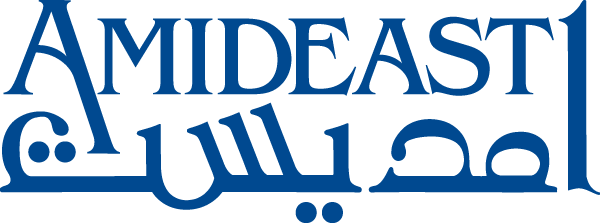 	America-Mideast Educational and Training Services Inc. Internship and Volunteering Application Form How did you find out about our Internship and Volunteering Program? Please specify.Please type “x” in the box next to the skills you currently have. Computer Skills Office SkillsWhat is your preferred schedule? Internship Goal and Expectation: Please describe briefly the kinds of activities you would like to be involved in and the specific skills you want to develop. Please submit this form to the Human Resources and Marketing Manager, Rana Melki EMAIL: rmelki@amideast.org 	TEL: 01 989901 ext 203 Name: Name: School / University (and major): School / University (and major): Home Phone:  Mobile: Email: Address (city, country): Date of Birth (MM/DD/YYYY):Father’s Name:Nationality / Nationalities: Nationality / Nationalities: Fair:           Friend:        University:  Other:         WordPowerPointAdobe Creative Suite 5ExcelAccessInternetOther:Other:Other:Other:Other:Computer TypingCustomer ServiceResearchFilingDesigning PresentationsWritingOther:Other:Other:Other:Other:Start date: Days of the week:   M   T   W   TH   F End date:   Hours available: Total # of hours per week: SignatureDate